SOORYA TEACHERSummary	Seeking a challenging career with progressive result oriented organization which offers ample opportunities to Boost my career to serve the organization where I am absorbed.Contact Information	Career HistoryDubai,UAESoorya-395870@gulfjobseeker.com Personal SkillsGood Verbal and Written Communication SkillAbility to deal with people diplomaticallyWillingness to learnComprehensive problem solving abilitiesLeadership qualityPersonal Information Higher Secondary School in Thalassery, India (June 2018 – March 2019) Role: Class TeacherEnglish Medium High School in Panoor, India from (May 2019 – August 2019) Role: Class TeacherRESPONSIBILITIESPrepare classroom for class activities.Identify and select different instructional resources and methods to meet students varying needsInstruct and monitor students in the use of learning materials and equipmentObserve and evaluate students performance and developmentAssign and grade class work, home work, tests and assignmentsEncourage and monitor the progress of individual studentsMaintain discipline in accordance with the rules and disciplinary systems of the schoolKeep updated with developments in subject area, teaching resources and methods and make relevant changes to instructional plans and activities.Nationality: Indian Visa Status: Residence	Educational QualificationMarital Status: MarriedDate of Birth: 30/08/1994 ProjectsPaper Presentation Presented the paper in the National Seminar on Gender Equality and Social inclusion in the contemporaryIndia: issues and challengesB.Ed {Malayalam} Kannur UniversityAcademic QualificationsM.A Malayalam Kannur University, IndiaB.A Malayalam Kannur University, Indiaheld at Government Bernnen  Plus Two Board of Higher Secondary , Kerala, India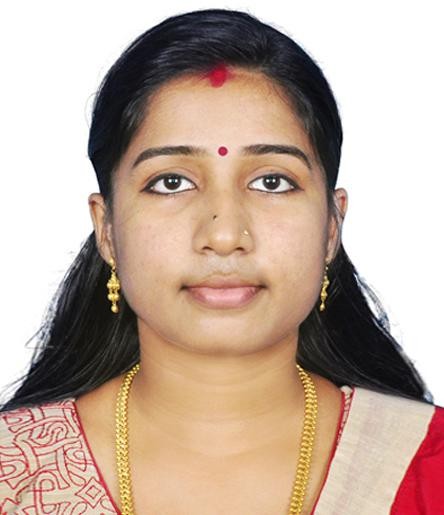 College of Teacher Education S.S.L.C Board of public Examination , Kerala, India ThalasseryAttend The Paper Participated Seminar on intangible Cultural Heritage Of India at Dr.P.K. Rajan Memorial Campus NileshwaramLanguage Known English MalayalamHindiPlace: Dubai Date:Other SkillsTally AccountingMicrosoft OfficePersonal InterestsListening MusicDancingGardeningCookingDeclarationI hereby declare that all the above furnished statements are true to the best of my knowledge and belief.RefereesAvailable upon  request